North Luffenham Parish Council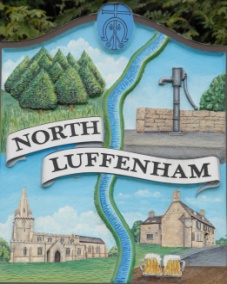 All Councillors are summoned to the Parish Council Meeting on Monday, 16th October 2017 at 7pm which will take place in 
the North Luffenham Community CentreAgendaApologies: noneDeclarations of InterestPublic ForumTo approve and sign Minutes of PC meeting of 4th September 2017To receive an update about progress of outstanding resolutions from the last meeting 5/17 (15/05/2017): To advise current state of play of Web Working Group – Cllr Cummings 45/17.1: Request for feasibility survey by RCC Highways relating to parking for Lyndon Road – Cllr Cummings45/17.3: Visibility issue from shrubs at junction of Glebe Rd/Lyndon Rd – Cllr Cummings48/17 b: Installation of play equipment – Cllr Cummings48/17 d: Parish Council Newsletter – Cllr Cummings53/17:	The Jetties street light – RCC unable to maintain lights on an un-adopted road - Clerk54/17 e: to note that Clerk attended LRALC training for GDPR/Freedom of Information on 28/09/2017 and to feedback to NLPC Data Controller - Clerk55/17: Speed Limit Review – to note that RCC is to cost and invoice for FY 2018/19 for:SLR04 - Edith Weston Rd to Ketton Rd SLR15 - Station Rd to Ketton Rd57/17: Pinfold Lane – 30mph road painted speed limit signs instead of repeater signs agreed by RCC Highways - Clerk58/17: Maintenance of ‘Woodyard Corner’ – ClerkChairman’s Report St George’s Development and NLPC’s response to RCC Response to RCC Draft Local Plan: to endorse NLPC’s response of 22/9/2017 to RCCNotice of Councillor VacancyReview of NLPC’s existing Data Protection Policy to align with General Data Protection Regulations by May 2018Finance Report – ClerkTo consider and approve Finance ReportTo receive actual against budget reportRCC Street Lighting: to seek approval to spend £433To seek approval to reimburse NLPC Trust account for £45 for Cat 3 Firework training (Trust 32/17 b. refers)To note receipt of final payment of Action Play Leisure play equipment of £12,533.60 + £2,506.72 VAT To note Finance Working Group Draft Minutes for 25/08/2017 circulated to NLPCTo note LRALC alert re precept consultation and to identify how to respond and who will do thatPreparation of Budget 2018/19: to consider changes required using 2017/18 budget as a referenceConsideration of the proposal to establish a dedicated Parish Council website and to identify a way forward – Cllr CummingsGovernance: to receive and adopt NLPC Freedom of Information Policy for 
2017-18 – Cllr CummingsTo consider householders’ responsibility for maintenance of hedges that intrude onto the pavement along Edith Weston Road – Cllr Inman Village Plan Questionnaire: to consider how best to disseminate results – Cllr SmithTo consider Bonfire Night Event administration – Cllr Cummings To consider seeking approval of NLPC Trust to hold Bonfire Night Event on the Oval on Sunday, 5th November 2017 To receive Bonfire Event Plan/Risk Analysis To seek approval for expenditure of £2,521.35 for costs as identified in ‘Provisional Forecast of Income / Expenditure Report’To seek approval of float of £600  Correspondence – Clerk Severn Trent Water - to note joining of Severn Trent and United Utilities from 01/04/2017 and now managed as Water PlusSchool/Church drive street light: to note liaison with school initiatedRCC Green Waste: to note £35 per green bin charge as from next yearUppingham Surgery: introduction of Rapid Access ClinicRCC: Consultation on School Admissions Arrangements 2019Rutland Food Bank: donation requestEnquiry re event to mark Holocaust Memorial Day in January 2018Rural Community Council: request to promote Tackling Fraud Community ProgrammeInvitation to Citizens Advice Rutland AGM at 5.30pm, Barnsdale Lodge Hotel on 7/11/2017Planning - Cllr SmithTo receive planning applications for the following: noneTo receive planning decision for the following: 2017/0788/FUL – Demolition of integral garage, two storey side, single storey rear extension, two storey front extension. Windows & door positions, cladding & render. 8 Oval Close, North LuffenhamAppointment of internal auditor and to consider potential of LRALC service for Internal Audit and Cloud backup service – Cllr RiordanTo discuss looking into the possibility of applying for a LEADER grant to fund the cost of extending the footpath along Edith Weston Road from the entrance of Rosewood Close to junction of Pinfold Lane – Cllr RiordanTo propose forthcoming meeting dates – Cllr Cummings Initial meeting of Staffing Committee Finance Working Group To confirm Parish Council meeting dates for next 18 months – ClerkItems mentioned at this meeting to be included on Agenda for the next NLPC meetingDate of next Parish Council meeting: Monday, 4th December 2017Angela Ashpole, Parish Clerk, 9th October 2017